Aanvraag tot het in aanmerking nemen van prestaties die geleverd zijn in een lidstaat van de Europese UnieAanvraag tot het in aanmerking nemen van prestaties die geleverd zijn in een lidstaat van de Europese UnieAanvraag tot het in aanmerking nemen van prestaties die geleverd zijn in een lidstaat van de Europese UnieAanvraag tot het in aanmerking nemen van prestaties die geleverd zijn in een lidstaat van de Europese UnieAanvraag tot het in aanmerking nemen van prestaties die geleverd zijn in een lidstaat van de Europese UnieAanvraag tot het in aanmerking nemen van prestaties die geleverd zijn in een lidstaat van de Europese UnieAanvraag tot het in aanmerking nemen van prestaties die geleverd zijn in een lidstaat van de Europese UnieAanvraag tot het in aanmerking nemen van prestaties die geleverd zijn in een lidstaat van de Europese UnieAanvraag tot het in aanmerking nemen van prestaties die geleverd zijn in een lidstaat van de Europese UnieAanvraag tot het in aanmerking nemen van prestaties die geleverd zijn in een lidstaat van de Europese UnieAanvraag tot het in aanmerking nemen van prestaties die geleverd zijn in een lidstaat van de Europese UnieAanvraag tot het in aanmerking nemen van prestaties die geleverd zijn in een lidstaat van de Europese UnieAanvraag tot het in aanmerking nemen van prestaties die geleverd zijn in een lidstaat van de Europese UnieAanvraag tot het in aanmerking nemen van prestaties die geleverd zijn in een lidstaat van de Europese UnieAanvraag tot het in aanmerking nemen van prestaties die geleverd zijn in een lidstaat van de Europese UnieAanvraag tot het in aanmerking nemen van prestaties die geleverd zijn in een lidstaat van de Europese UnieAanvraag tot het in aanmerking nemen van prestaties die geleverd zijn in een lidstaat van de Europese UnieAanvraag tot het in aanmerking nemen van prestaties die geleverd zijn in een lidstaat van de Europese UnieAanvraag tot het in aanmerking nemen van prestaties die geleverd zijn in een lidstaat van de Europese UnieAanvraag tot het in aanmerking nemen van prestaties die geleverd zijn in een lidstaat van de Europese UnieAanvraag tot het in aanmerking nemen van prestaties die geleverd zijn in een lidstaat van de Europese UnieAanvraag tot het in aanmerking nemen van prestaties die geleverd zijn in een lidstaat van de Europese UnieAanvraag tot het in aanmerking nemen van prestaties die geleverd zijn in een lidstaat van de Europese UnieAanvraag tot het in aanmerking nemen van prestaties die geleverd zijn in een lidstaat van de Europese Unie1F3C8D-000618-02-230118////////////////////////////////////////////////////////////////////////////////////////////////////////////////////////////////////////////////////////////////////////////////////////////////////////////////////////////////////////////////////////////////////////////////////////////////////////////////////////////////////////////////////////////////////////////////////////////////////////////////////////////////////////////////////////////////////////////////////////////////////////////////////////////////////////////////////////////////////////////////////////////////////////////////////////////////////////////////////////////////////////////////////////////////////////////////////////////////////////////////////////////////////////////////////////////////////////////////////////////////////////////////////////////////////////////////////////////////////////////////////////////////////////////////////////////////////////////////////////////////////////////////////////////////////////////////////////////////////////////////////////////////////////////////////////////////////////////////////////////////////////////////////////////////////////////////////////////////////////////////////////////////////////////////////////////////////////////////////////////////////////////////////////////////////////////////////////////////////////////////////////////////////////////////////////////////////////////////////////////////////////////////////////////////////////////////////////////////////////////////////////////////////////////////////////////////////////////////////////////////////////////////////////////////////////////////////////////////////////////////////////////////////////////////////////////////////////////////////////////////////////////////////////////////////////////////////////////////////////////////////////////////////////////////////////////////////////////////////////////////////////////////////////////////////////////////////////////////////////////////////////////////////////////////////////////////////////////////////////////////////////////////////////////////////////////////////////////////////////////////////////////////////////////////////////////////////////////////////////////////////////////////////////////////////////////////////////////////////////////////////////////////////////////////////////////////////////////////////////////////////////////////////////////////////////////////////////////////////////////////////////////////////////////////////////////////////////////////////////////////////////////////////////////////////////////////////////////////////////////////////////////////////////////////////////////////////////////////////////////////////////////////////////////////////////////////////////////////////////////////////////////////////////////////////////////////////////////////////////////////////////////////////////////////////////////////////////////////////////////////////////////////////////////////////////////////////////////////////////////////////////////////////////////////////////////////////////////////////////////////////////////////////////////////////////////////////////////////////////////////////////////////////////////////////////////////////////////////////////////////////////////////////////////////////////////////////////////////////////////////////////////////////////////////////////////////////////////////////////////////////////////////////////////////////////////////////////////////////////////////////////////////////////////////////////////////////////////////////////////////////////////////////////////////////////////////////////////////////////////////////////////////////////////////////////////////////////////////////////////////////////////////////////////////////////////////////////////////////////////////////////////////////////////////////////////////////////////Vlaams Ministerie van Onderwijs en VormingWerkstation nr.      Hendrik ConsciencegebouwKoning Albert II-laan 15, 1210 BRUSSELdanny.deschrijver@ond.vlaanderen.bewww.agodi.beVlaams Ministerie van Onderwijs en VormingWerkstation nr.      Hendrik ConsciencegebouwKoning Albert II-laan 15, 1210 BRUSSELdanny.deschrijver@ond.vlaanderen.bewww.agodi.beVlaams Ministerie van Onderwijs en VormingWerkstation nr.      Hendrik ConsciencegebouwKoning Albert II-laan 15, 1210 BRUSSELdanny.deschrijver@ond.vlaanderen.bewww.agodi.beVlaams Ministerie van Onderwijs en VormingWerkstation nr.      Hendrik ConsciencegebouwKoning Albert II-laan 15, 1210 BRUSSELdanny.deschrijver@ond.vlaanderen.bewww.agodi.beVlaams Ministerie van Onderwijs en VormingWerkstation nr.      Hendrik ConsciencegebouwKoning Albert II-laan 15, 1210 BRUSSELdanny.deschrijver@ond.vlaanderen.bewww.agodi.beVlaams Ministerie van Onderwijs en VormingWerkstation nr.      Hendrik ConsciencegebouwKoning Albert II-laan 15, 1210 BRUSSELdanny.deschrijver@ond.vlaanderen.bewww.agodi.beVlaams Ministerie van Onderwijs en VormingWerkstation nr.      Hendrik ConsciencegebouwKoning Albert II-laan 15, 1210 BRUSSELdanny.deschrijver@ond.vlaanderen.bewww.agodi.beVlaams Ministerie van Onderwijs en VormingWerkstation nr.      Hendrik ConsciencegebouwKoning Albert II-laan 15, 1210 BRUSSELdanny.deschrijver@ond.vlaanderen.bewww.agodi.beVlaams Ministerie van Onderwijs en VormingWerkstation nr.      Hendrik ConsciencegebouwKoning Albert II-laan 15, 1210 BRUSSELdanny.deschrijver@ond.vlaanderen.bewww.agodi.beVlaams Ministerie van Onderwijs en VormingWerkstation nr.      Hendrik ConsciencegebouwKoning Albert II-laan 15, 1210 BRUSSELdanny.deschrijver@ond.vlaanderen.bewww.agodi.beVlaams Ministerie van Onderwijs en VormingWerkstation nr.      Hendrik ConsciencegebouwKoning Albert II-laan 15, 1210 BRUSSELdanny.deschrijver@ond.vlaanderen.bewww.agodi.beVlaams Ministerie van Onderwijs en VormingWerkstation nr.      Hendrik ConsciencegebouwKoning Albert II-laan 15, 1210 BRUSSELdanny.deschrijver@ond.vlaanderen.bewww.agodi.beVlaams Ministerie van Onderwijs en VormingWerkstation nr.      Hendrik ConsciencegebouwKoning Albert II-laan 15, 1210 BRUSSELdanny.deschrijver@ond.vlaanderen.bewww.agodi.beVlaams Ministerie van Onderwijs en VormingWerkstation nr.      Hendrik ConsciencegebouwKoning Albert II-laan 15, 1210 BRUSSELdanny.deschrijver@ond.vlaanderen.bewww.agodi.beVlaams Ministerie van Onderwijs en VormingWerkstation nr.      Hendrik ConsciencegebouwKoning Albert II-laan 15, 1210 BRUSSELdanny.deschrijver@ond.vlaanderen.bewww.agodi.beVlaams Ministerie van Onderwijs en VormingWerkstation nr.      Hendrik ConsciencegebouwKoning Albert II-laan 15, 1210 BRUSSELdanny.deschrijver@ond.vlaanderen.bewww.agodi.beVlaams Ministerie van Onderwijs en VormingWerkstation nr.      Hendrik ConsciencegebouwKoning Albert II-laan 15, 1210 BRUSSELdanny.deschrijver@ond.vlaanderen.bewww.agodi.beVlaams Ministerie van Onderwijs en VormingWerkstation nr.      Hendrik ConsciencegebouwKoning Albert II-laan 15, 1210 BRUSSELdanny.deschrijver@ond.vlaanderen.bewww.agodi.beVlaams Ministerie van Onderwijs en VormingWerkstation nr.      Hendrik ConsciencegebouwKoning Albert II-laan 15, 1210 BRUSSELdanny.deschrijver@ond.vlaanderen.bewww.agodi.beVlaams Ministerie van Onderwijs en VormingWerkstation nr.      Hendrik ConsciencegebouwKoning Albert II-laan 15, 1210 BRUSSELdanny.deschrijver@ond.vlaanderen.bewww.agodi.beVlaams Ministerie van Onderwijs en VormingWerkstation nr.      Hendrik ConsciencegebouwKoning Albert II-laan 15, 1210 BRUSSELdanny.deschrijver@ond.vlaanderen.bewww.agodi.beVlaams Ministerie van Onderwijs en VormingWerkstation nr.      Hendrik ConsciencegebouwKoning Albert II-laan 15, 1210 BRUSSELdanny.deschrijver@ond.vlaanderen.bewww.agodi.beVlaams Ministerie van Onderwijs en VormingWerkstation nr.      Hendrik ConsciencegebouwKoning Albert II-laan 15, 1210 BRUSSELdanny.deschrijver@ond.vlaanderen.bewww.agodi.beIn te vullen door de behandelende afdelingontvangstdatumIn te vullen door de behandelende afdelingontvangstdatumVlaams Ministerie van Onderwijs en VormingWerkstation nr.      Hendrik ConsciencegebouwKoning Albert II-laan 15, 1210 BRUSSELdanny.deschrijver@ond.vlaanderen.bewww.agodi.beVlaams Ministerie van Onderwijs en VormingWerkstation nr.      Hendrik ConsciencegebouwKoning Albert II-laan 15, 1210 BRUSSELdanny.deschrijver@ond.vlaanderen.bewww.agodi.beVlaams Ministerie van Onderwijs en VormingWerkstation nr.      Hendrik ConsciencegebouwKoning Albert II-laan 15, 1210 BRUSSELdanny.deschrijver@ond.vlaanderen.bewww.agodi.beVlaams Ministerie van Onderwijs en VormingWerkstation nr.      Hendrik ConsciencegebouwKoning Albert II-laan 15, 1210 BRUSSELdanny.deschrijver@ond.vlaanderen.bewww.agodi.beVlaams Ministerie van Onderwijs en VormingWerkstation nr.      Hendrik ConsciencegebouwKoning Albert II-laan 15, 1210 BRUSSELdanny.deschrijver@ond.vlaanderen.bewww.agodi.beVlaams Ministerie van Onderwijs en VormingWerkstation nr.      Hendrik ConsciencegebouwKoning Albert II-laan 15, 1210 BRUSSELdanny.deschrijver@ond.vlaanderen.bewww.agodi.beVlaams Ministerie van Onderwijs en VormingWerkstation nr.      Hendrik ConsciencegebouwKoning Albert II-laan 15, 1210 BRUSSELdanny.deschrijver@ond.vlaanderen.bewww.agodi.beVlaams Ministerie van Onderwijs en VormingWerkstation nr.      Hendrik ConsciencegebouwKoning Albert II-laan 15, 1210 BRUSSELdanny.deschrijver@ond.vlaanderen.bewww.agodi.beVlaams Ministerie van Onderwijs en VormingWerkstation nr.      Hendrik ConsciencegebouwKoning Albert II-laan 15, 1210 BRUSSELdanny.deschrijver@ond.vlaanderen.bewww.agodi.beVlaams Ministerie van Onderwijs en VormingWerkstation nr.      Hendrik ConsciencegebouwKoning Albert II-laan 15, 1210 BRUSSELdanny.deschrijver@ond.vlaanderen.bewww.agodi.beVlaams Ministerie van Onderwijs en VormingWerkstation nr.      Hendrik ConsciencegebouwKoning Albert II-laan 15, 1210 BRUSSELdanny.deschrijver@ond.vlaanderen.bewww.agodi.beVlaams Ministerie van Onderwijs en VormingWerkstation nr.      Hendrik ConsciencegebouwKoning Albert II-laan 15, 1210 BRUSSELdanny.deschrijver@ond.vlaanderen.bewww.agodi.beVlaams Ministerie van Onderwijs en VormingWerkstation nr.      Hendrik ConsciencegebouwKoning Albert II-laan 15, 1210 BRUSSELdanny.deschrijver@ond.vlaanderen.bewww.agodi.beVlaams Ministerie van Onderwijs en VormingWerkstation nr.      Hendrik ConsciencegebouwKoning Albert II-laan 15, 1210 BRUSSELdanny.deschrijver@ond.vlaanderen.bewww.agodi.beVlaams Ministerie van Onderwijs en VormingWerkstation nr.      Hendrik ConsciencegebouwKoning Albert II-laan 15, 1210 BRUSSELdanny.deschrijver@ond.vlaanderen.bewww.agodi.beVlaams Ministerie van Onderwijs en VormingWerkstation nr.      Hendrik ConsciencegebouwKoning Albert II-laan 15, 1210 BRUSSELdanny.deschrijver@ond.vlaanderen.bewww.agodi.beVlaams Ministerie van Onderwijs en VormingWerkstation nr.      Hendrik ConsciencegebouwKoning Albert II-laan 15, 1210 BRUSSELdanny.deschrijver@ond.vlaanderen.bewww.agodi.beVlaams Ministerie van Onderwijs en VormingWerkstation nr.      Hendrik ConsciencegebouwKoning Albert II-laan 15, 1210 BRUSSELdanny.deschrijver@ond.vlaanderen.bewww.agodi.beVlaams Ministerie van Onderwijs en VormingWerkstation nr.      Hendrik ConsciencegebouwKoning Albert II-laan 15, 1210 BRUSSELdanny.deschrijver@ond.vlaanderen.bewww.agodi.beVlaams Ministerie van Onderwijs en VormingWerkstation nr.      Hendrik ConsciencegebouwKoning Albert II-laan 15, 1210 BRUSSELdanny.deschrijver@ond.vlaanderen.bewww.agodi.beVlaams Ministerie van Onderwijs en VormingWerkstation nr.      Hendrik ConsciencegebouwKoning Albert II-laan 15, 1210 BRUSSELdanny.deschrijver@ond.vlaanderen.bewww.agodi.beVlaams Ministerie van Onderwijs en VormingWerkstation nr.      Hendrik ConsciencegebouwKoning Albert II-laan 15, 1210 BRUSSELdanny.deschrijver@ond.vlaanderen.bewww.agodi.beVlaams Ministerie van Onderwijs en VormingWerkstation nr.      Hendrik ConsciencegebouwKoning Albert II-laan 15, 1210 BRUSSELdanny.deschrijver@ond.vlaanderen.bewww.agodi.beVlaams Ministerie van Onderwijs en VormingWerkstation nr.      Hendrik ConsciencegebouwKoning Albert II-laan 15, 1210 BRUSSELdanny.deschrijver@ond.vlaanderen.bewww.agodi.beVlaams Ministerie van Onderwijs en VormingWerkstation nr.      Hendrik ConsciencegebouwKoning Albert II-laan 15, 1210 BRUSSELdanny.deschrijver@ond.vlaanderen.bewww.agodi.beVlaams Ministerie van Onderwijs en VormingWerkstation nr.      Hendrik ConsciencegebouwKoning Albert II-laan 15, 1210 BRUSSELdanny.deschrijver@ond.vlaanderen.bewww.agodi.beVlaams Ministerie van Onderwijs en VormingWerkstation nr.      Hendrik ConsciencegebouwKoning Albert II-laan 15, 1210 BRUSSELdanny.deschrijver@ond.vlaanderen.bewww.agodi.beVlaams Ministerie van Onderwijs en VormingWerkstation nr.      Hendrik ConsciencegebouwKoning Albert II-laan 15, 1210 BRUSSELdanny.deschrijver@ond.vlaanderen.bewww.agodi.beVlaams Ministerie van Onderwijs en VormingWerkstation nr.      Hendrik ConsciencegebouwKoning Albert II-laan 15, 1210 BRUSSELdanny.deschrijver@ond.vlaanderen.bewww.agodi.beVlaams Ministerie van Onderwijs en VormingWerkstation nr.      Hendrik ConsciencegebouwKoning Albert II-laan 15, 1210 BRUSSELdanny.deschrijver@ond.vlaanderen.bewww.agodi.beVlaams Ministerie van Onderwijs en VormingWerkstation nr.      Hendrik ConsciencegebouwKoning Albert II-laan 15, 1210 BRUSSELdanny.deschrijver@ond.vlaanderen.bewww.agodi.beVlaams Ministerie van Onderwijs en VormingWerkstation nr.      Hendrik ConsciencegebouwKoning Albert II-laan 15, 1210 BRUSSELdanny.deschrijver@ond.vlaanderen.bewww.agodi.beVlaams Ministerie van Onderwijs en VormingWerkstation nr.      Hendrik ConsciencegebouwKoning Albert II-laan 15, 1210 BRUSSELdanny.deschrijver@ond.vlaanderen.bewww.agodi.beVlaams Ministerie van Onderwijs en VormingWerkstation nr.      Hendrik ConsciencegebouwKoning Albert II-laan 15, 1210 BRUSSELdanny.deschrijver@ond.vlaanderen.bewww.agodi.beVlaams Ministerie van Onderwijs en VormingWerkstation nr.      Hendrik ConsciencegebouwKoning Albert II-laan 15, 1210 BRUSSELdanny.deschrijver@ond.vlaanderen.bewww.agodi.beVlaams Ministerie van Onderwijs en VormingWerkstation nr.      Hendrik ConsciencegebouwKoning Albert II-laan 15, 1210 BRUSSELdanny.deschrijver@ond.vlaanderen.bewww.agodi.beVlaams Ministerie van Onderwijs en VormingWerkstation nr.      Hendrik ConsciencegebouwKoning Albert II-laan 15, 1210 BRUSSELdanny.deschrijver@ond.vlaanderen.bewww.agodi.beVlaams Ministerie van Onderwijs en VormingWerkstation nr.      Hendrik ConsciencegebouwKoning Albert II-laan 15, 1210 BRUSSELdanny.deschrijver@ond.vlaanderen.bewww.agodi.beVlaams Ministerie van Onderwijs en VormingWerkstation nr.      Hendrik ConsciencegebouwKoning Albert II-laan 15, 1210 BRUSSELdanny.deschrijver@ond.vlaanderen.bewww.agodi.beVlaams Ministerie van Onderwijs en VormingWerkstation nr.      Hendrik ConsciencegebouwKoning Albert II-laan 15, 1210 BRUSSELdanny.deschrijver@ond.vlaanderen.bewww.agodi.beVlaams Ministerie van Onderwijs en VormingWerkstation nr.      Hendrik ConsciencegebouwKoning Albert II-laan 15, 1210 BRUSSELdanny.deschrijver@ond.vlaanderen.bewww.agodi.beVlaams Ministerie van Onderwijs en VormingWerkstation nr.      Hendrik ConsciencegebouwKoning Albert II-laan 15, 1210 BRUSSELdanny.deschrijver@ond.vlaanderen.bewww.agodi.beVlaams Ministerie van Onderwijs en VormingWerkstation nr.      Hendrik ConsciencegebouwKoning Albert II-laan 15, 1210 BRUSSELdanny.deschrijver@ond.vlaanderen.bewww.agodi.beVlaams Ministerie van Onderwijs en VormingWerkstation nr.      Hendrik ConsciencegebouwKoning Albert II-laan 15, 1210 BRUSSELdanny.deschrijver@ond.vlaanderen.bewww.agodi.beVlaams Ministerie van Onderwijs en VormingWerkstation nr.      Hendrik ConsciencegebouwKoning Albert II-laan 15, 1210 BRUSSELdanny.deschrijver@ond.vlaanderen.bewww.agodi.beVlaams Ministerie van Onderwijs en VormingWerkstation nr.      Hendrik ConsciencegebouwKoning Albert II-laan 15, 1210 BRUSSELdanny.deschrijver@ond.vlaanderen.bewww.agodi.beWaarvoor dient dit formulier?Met dit formulier onderzoekt de administratie of prestaties bij bepaalde diensten in aanmerking komen voor de berekening van de geldelijke anciënniteit. Bij een tewerkstelling in een privaat bedrijf waar de overheid geen invloed had op de arbeidsovereenkomst, zijn de bepalingen over de nuttige ervaring van toepassing die zijn opgenomen in de omzendbrief van 28 april 2003 (kenmerk PERS/2003/02 13 AC) over de diensten, verstrekt in een lidstaat van de Europese Unie, en in de omzendbrief van 17 oktober 1997 (kenmerk 13/CB/SG/WVB/4) over de erkenning van diensten als nuttige ervaring. Wie vult dit formulier in? Het personeelslid vult eerst zijn persoonlijke gegevens in en laat vervolgens de werkgever dit formulier invullen bij wie hij de diensten heeft gepresteerd. Zowel het personeelslid als de werkgever ondertekent dit formulier.Waarvoor dient dit formulier?Met dit formulier onderzoekt de administratie of prestaties bij bepaalde diensten in aanmerking komen voor de berekening van de geldelijke anciënniteit. Bij een tewerkstelling in een privaat bedrijf waar de overheid geen invloed had op de arbeidsovereenkomst, zijn de bepalingen over de nuttige ervaring van toepassing die zijn opgenomen in de omzendbrief van 28 april 2003 (kenmerk PERS/2003/02 13 AC) over de diensten, verstrekt in een lidstaat van de Europese Unie, en in de omzendbrief van 17 oktober 1997 (kenmerk 13/CB/SG/WVB/4) over de erkenning van diensten als nuttige ervaring. Wie vult dit formulier in? Het personeelslid vult eerst zijn persoonlijke gegevens in en laat vervolgens de werkgever dit formulier invullen bij wie hij de diensten heeft gepresteerd. Zowel het personeelslid als de werkgever ondertekent dit formulier.Waarvoor dient dit formulier?Met dit formulier onderzoekt de administratie of prestaties bij bepaalde diensten in aanmerking komen voor de berekening van de geldelijke anciënniteit. Bij een tewerkstelling in een privaat bedrijf waar de overheid geen invloed had op de arbeidsovereenkomst, zijn de bepalingen over de nuttige ervaring van toepassing die zijn opgenomen in de omzendbrief van 28 april 2003 (kenmerk PERS/2003/02 13 AC) over de diensten, verstrekt in een lidstaat van de Europese Unie, en in de omzendbrief van 17 oktober 1997 (kenmerk 13/CB/SG/WVB/4) over de erkenning van diensten als nuttige ervaring. Wie vult dit formulier in? Het personeelslid vult eerst zijn persoonlijke gegevens in en laat vervolgens de werkgever dit formulier invullen bij wie hij de diensten heeft gepresteerd. Zowel het personeelslid als de werkgever ondertekent dit formulier.Waarvoor dient dit formulier?Met dit formulier onderzoekt de administratie of prestaties bij bepaalde diensten in aanmerking komen voor de berekening van de geldelijke anciënniteit. Bij een tewerkstelling in een privaat bedrijf waar de overheid geen invloed had op de arbeidsovereenkomst, zijn de bepalingen over de nuttige ervaring van toepassing die zijn opgenomen in de omzendbrief van 28 april 2003 (kenmerk PERS/2003/02 13 AC) over de diensten, verstrekt in een lidstaat van de Europese Unie, en in de omzendbrief van 17 oktober 1997 (kenmerk 13/CB/SG/WVB/4) over de erkenning van diensten als nuttige ervaring. Wie vult dit formulier in? Het personeelslid vult eerst zijn persoonlijke gegevens in en laat vervolgens de werkgever dit formulier invullen bij wie hij de diensten heeft gepresteerd. Zowel het personeelslid als de werkgever ondertekent dit formulier.Waarvoor dient dit formulier?Met dit formulier onderzoekt de administratie of prestaties bij bepaalde diensten in aanmerking komen voor de berekening van de geldelijke anciënniteit. Bij een tewerkstelling in een privaat bedrijf waar de overheid geen invloed had op de arbeidsovereenkomst, zijn de bepalingen over de nuttige ervaring van toepassing die zijn opgenomen in de omzendbrief van 28 april 2003 (kenmerk PERS/2003/02 13 AC) over de diensten, verstrekt in een lidstaat van de Europese Unie, en in de omzendbrief van 17 oktober 1997 (kenmerk 13/CB/SG/WVB/4) over de erkenning van diensten als nuttige ervaring. Wie vult dit formulier in? Het personeelslid vult eerst zijn persoonlijke gegevens in en laat vervolgens de werkgever dit formulier invullen bij wie hij de diensten heeft gepresteerd. Zowel het personeelslid als de werkgever ondertekent dit formulier.Waarvoor dient dit formulier?Met dit formulier onderzoekt de administratie of prestaties bij bepaalde diensten in aanmerking komen voor de berekening van de geldelijke anciënniteit. Bij een tewerkstelling in een privaat bedrijf waar de overheid geen invloed had op de arbeidsovereenkomst, zijn de bepalingen over de nuttige ervaring van toepassing die zijn opgenomen in de omzendbrief van 28 april 2003 (kenmerk PERS/2003/02 13 AC) over de diensten, verstrekt in een lidstaat van de Europese Unie, en in de omzendbrief van 17 oktober 1997 (kenmerk 13/CB/SG/WVB/4) over de erkenning van diensten als nuttige ervaring. Wie vult dit formulier in? Het personeelslid vult eerst zijn persoonlijke gegevens in en laat vervolgens de werkgever dit formulier invullen bij wie hij de diensten heeft gepresteerd. Zowel het personeelslid als de werkgever ondertekent dit formulier.Waarvoor dient dit formulier?Met dit formulier onderzoekt de administratie of prestaties bij bepaalde diensten in aanmerking komen voor de berekening van de geldelijke anciënniteit. Bij een tewerkstelling in een privaat bedrijf waar de overheid geen invloed had op de arbeidsovereenkomst, zijn de bepalingen over de nuttige ervaring van toepassing die zijn opgenomen in de omzendbrief van 28 april 2003 (kenmerk PERS/2003/02 13 AC) over de diensten, verstrekt in een lidstaat van de Europese Unie, en in de omzendbrief van 17 oktober 1997 (kenmerk 13/CB/SG/WVB/4) over de erkenning van diensten als nuttige ervaring. Wie vult dit formulier in? Het personeelslid vult eerst zijn persoonlijke gegevens in en laat vervolgens de werkgever dit formulier invullen bij wie hij de diensten heeft gepresteerd. Zowel het personeelslid als de werkgever ondertekent dit formulier.Waarvoor dient dit formulier?Met dit formulier onderzoekt de administratie of prestaties bij bepaalde diensten in aanmerking komen voor de berekening van de geldelijke anciënniteit. Bij een tewerkstelling in een privaat bedrijf waar de overheid geen invloed had op de arbeidsovereenkomst, zijn de bepalingen over de nuttige ervaring van toepassing die zijn opgenomen in de omzendbrief van 28 april 2003 (kenmerk PERS/2003/02 13 AC) over de diensten, verstrekt in een lidstaat van de Europese Unie, en in de omzendbrief van 17 oktober 1997 (kenmerk 13/CB/SG/WVB/4) over de erkenning van diensten als nuttige ervaring. Wie vult dit formulier in? Het personeelslid vult eerst zijn persoonlijke gegevens in en laat vervolgens de werkgever dit formulier invullen bij wie hij de diensten heeft gepresteerd. Zowel het personeelslid als de werkgever ondertekent dit formulier.Waarvoor dient dit formulier?Met dit formulier onderzoekt de administratie of prestaties bij bepaalde diensten in aanmerking komen voor de berekening van de geldelijke anciënniteit. Bij een tewerkstelling in een privaat bedrijf waar de overheid geen invloed had op de arbeidsovereenkomst, zijn de bepalingen over de nuttige ervaring van toepassing die zijn opgenomen in de omzendbrief van 28 april 2003 (kenmerk PERS/2003/02 13 AC) over de diensten, verstrekt in een lidstaat van de Europese Unie, en in de omzendbrief van 17 oktober 1997 (kenmerk 13/CB/SG/WVB/4) over de erkenning van diensten als nuttige ervaring. Wie vult dit formulier in? Het personeelslid vult eerst zijn persoonlijke gegevens in en laat vervolgens de werkgever dit formulier invullen bij wie hij de diensten heeft gepresteerd. Zowel het personeelslid als de werkgever ondertekent dit formulier.Waarvoor dient dit formulier?Met dit formulier onderzoekt de administratie of prestaties bij bepaalde diensten in aanmerking komen voor de berekening van de geldelijke anciënniteit. Bij een tewerkstelling in een privaat bedrijf waar de overheid geen invloed had op de arbeidsovereenkomst, zijn de bepalingen over de nuttige ervaring van toepassing die zijn opgenomen in de omzendbrief van 28 april 2003 (kenmerk PERS/2003/02 13 AC) over de diensten, verstrekt in een lidstaat van de Europese Unie, en in de omzendbrief van 17 oktober 1997 (kenmerk 13/CB/SG/WVB/4) over de erkenning van diensten als nuttige ervaring. Wie vult dit formulier in? Het personeelslid vult eerst zijn persoonlijke gegevens in en laat vervolgens de werkgever dit formulier invullen bij wie hij de diensten heeft gepresteerd. Zowel het personeelslid als de werkgever ondertekent dit formulier.Waarvoor dient dit formulier?Met dit formulier onderzoekt de administratie of prestaties bij bepaalde diensten in aanmerking komen voor de berekening van de geldelijke anciënniteit. Bij een tewerkstelling in een privaat bedrijf waar de overheid geen invloed had op de arbeidsovereenkomst, zijn de bepalingen over de nuttige ervaring van toepassing die zijn opgenomen in de omzendbrief van 28 april 2003 (kenmerk PERS/2003/02 13 AC) over de diensten, verstrekt in een lidstaat van de Europese Unie, en in de omzendbrief van 17 oktober 1997 (kenmerk 13/CB/SG/WVB/4) over de erkenning van diensten als nuttige ervaring. Wie vult dit formulier in? Het personeelslid vult eerst zijn persoonlijke gegevens in en laat vervolgens de werkgever dit formulier invullen bij wie hij de diensten heeft gepresteerd. Zowel het personeelslid als de werkgever ondertekent dit formulier.Waarvoor dient dit formulier?Met dit formulier onderzoekt de administratie of prestaties bij bepaalde diensten in aanmerking komen voor de berekening van de geldelijke anciënniteit. Bij een tewerkstelling in een privaat bedrijf waar de overheid geen invloed had op de arbeidsovereenkomst, zijn de bepalingen over de nuttige ervaring van toepassing die zijn opgenomen in de omzendbrief van 28 april 2003 (kenmerk PERS/2003/02 13 AC) over de diensten, verstrekt in een lidstaat van de Europese Unie, en in de omzendbrief van 17 oktober 1997 (kenmerk 13/CB/SG/WVB/4) over de erkenning van diensten als nuttige ervaring. Wie vult dit formulier in? Het personeelslid vult eerst zijn persoonlijke gegevens in en laat vervolgens de werkgever dit formulier invullen bij wie hij de diensten heeft gepresteerd. Zowel het personeelslid als de werkgever ondertekent dit formulier.Waarvoor dient dit formulier?Met dit formulier onderzoekt de administratie of prestaties bij bepaalde diensten in aanmerking komen voor de berekening van de geldelijke anciënniteit. Bij een tewerkstelling in een privaat bedrijf waar de overheid geen invloed had op de arbeidsovereenkomst, zijn de bepalingen over de nuttige ervaring van toepassing die zijn opgenomen in de omzendbrief van 28 april 2003 (kenmerk PERS/2003/02 13 AC) over de diensten, verstrekt in een lidstaat van de Europese Unie, en in de omzendbrief van 17 oktober 1997 (kenmerk 13/CB/SG/WVB/4) over de erkenning van diensten als nuttige ervaring. Wie vult dit formulier in? Het personeelslid vult eerst zijn persoonlijke gegevens in en laat vervolgens de werkgever dit formulier invullen bij wie hij de diensten heeft gepresteerd. Zowel het personeelslid als de werkgever ondertekent dit formulier.Waarvoor dient dit formulier?Met dit formulier onderzoekt de administratie of prestaties bij bepaalde diensten in aanmerking komen voor de berekening van de geldelijke anciënniteit. Bij een tewerkstelling in een privaat bedrijf waar de overheid geen invloed had op de arbeidsovereenkomst, zijn de bepalingen over de nuttige ervaring van toepassing die zijn opgenomen in de omzendbrief van 28 april 2003 (kenmerk PERS/2003/02 13 AC) over de diensten, verstrekt in een lidstaat van de Europese Unie, en in de omzendbrief van 17 oktober 1997 (kenmerk 13/CB/SG/WVB/4) over de erkenning van diensten als nuttige ervaring. Wie vult dit formulier in? Het personeelslid vult eerst zijn persoonlijke gegevens in en laat vervolgens de werkgever dit formulier invullen bij wie hij de diensten heeft gepresteerd. Zowel het personeelslid als de werkgever ondertekent dit formulier.Waarvoor dient dit formulier?Met dit formulier onderzoekt de administratie of prestaties bij bepaalde diensten in aanmerking komen voor de berekening van de geldelijke anciënniteit. Bij een tewerkstelling in een privaat bedrijf waar de overheid geen invloed had op de arbeidsovereenkomst, zijn de bepalingen over de nuttige ervaring van toepassing die zijn opgenomen in de omzendbrief van 28 april 2003 (kenmerk PERS/2003/02 13 AC) over de diensten, verstrekt in een lidstaat van de Europese Unie, en in de omzendbrief van 17 oktober 1997 (kenmerk 13/CB/SG/WVB/4) over de erkenning van diensten als nuttige ervaring. Wie vult dit formulier in? Het personeelslid vult eerst zijn persoonlijke gegevens in en laat vervolgens de werkgever dit formulier invullen bij wie hij de diensten heeft gepresteerd. Zowel het personeelslid als de werkgever ondertekent dit formulier.Waarvoor dient dit formulier?Met dit formulier onderzoekt de administratie of prestaties bij bepaalde diensten in aanmerking komen voor de berekening van de geldelijke anciënniteit. Bij een tewerkstelling in een privaat bedrijf waar de overheid geen invloed had op de arbeidsovereenkomst, zijn de bepalingen over de nuttige ervaring van toepassing die zijn opgenomen in de omzendbrief van 28 april 2003 (kenmerk PERS/2003/02 13 AC) over de diensten, verstrekt in een lidstaat van de Europese Unie, en in de omzendbrief van 17 oktober 1997 (kenmerk 13/CB/SG/WVB/4) over de erkenning van diensten als nuttige ervaring. Wie vult dit formulier in? Het personeelslid vult eerst zijn persoonlijke gegevens in en laat vervolgens de werkgever dit formulier invullen bij wie hij de diensten heeft gepresteerd. Zowel het personeelslid als de werkgever ondertekent dit formulier.Waarvoor dient dit formulier?Met dit formulier onderzoekt de administratie of prestaties bij bepaalde diensten in aanmerking komen voor de berekening van de geldelijke anciënniteit. Bij een tewerkstelling in een privaat bedrijf waar de overheid geen invloed had op de arbeidsovereenkomst, zijn de bepalingen over de nuttige ervaring van toepassing die zijn opgenomen in de omzendbrief van 28 april 2003 (kenmerk PERS/2003/02 13 AC) over de diensten, verstrekt in een lidstaat van de Europese Unie, en in de omzendbrief van 17 oktober 1997 (kenmerk 13/CB/SG/WVB/4) over de erkenning van diensten als nuttige ervaring. Wie vult dit formulier in? Het personeelslid vult eerst zijn persoonlijke gegevens in en laat vervolgens de werkgever dit formulier invullen bij wie hij de diensten heeft gepresteerd. Zowel het personeelslid als de werkgever ondertekent dit formulier.Waarvoor dient dit formulier?Met dit formulier onderzoekt de administratie of prestaties bij bepaalde diensten in aanmerking komen voor de berekening van de geldelijke anciënniteit. Bij een tewerkstelling in een privaat bedrijf waar de overheid geen invloed had op de arbeidsovereenkomst, zijn de bepalingen over de nuttige ervaring van toepassing die zijn opgenomen in de omzendbrief van 28 april 2003 (kenmerk PERS/2003/02 13 AC) over de diensten, verstrekt in een lidstaat van de Europese Unie, en in de omzendbrief van 17 oktober 1997 (kenmerk 13/CB/SG/WVB/4) over de erkenning van diensten als nuttige ervaring. Wie vult dit formulier in? Het personeelslid vult eerst zijn persoonlijke gegevens in en laat vervolgens de werkgever dit formulier invullen bij wie hij de diensten heeft gepresteerd. Zowel het personeelslid als de werkgever ondertekent dit formulier.Waarvoor dient dit formulier?Met dit formulier onderzoekt de administratie of prestaties bij bepaalde diensten in aanmerking komen voor de berekening van de geldelijke anciënniteit. Bij een tewerkstelling in een privaat bedrijf waar de overheid geen invloed had op de arbeidsovereenkomst, zijn de bepalingen over de nuttige ervaring van toepassing die zijn opgenomen in de omzendbrief van 28 april 2003 (kenmerk PERS/2003/02 13 AC) over de diensten, verstrekt in een lidstaat van de Europese Unie, en in de omzendbrief van 17 oktober 1997 (kenmerk 13/CB/SG/WVB/4) over de erkenning van diensten als nuttige ervaring. Wie vult dit formulier in? Het personeelslid vult eerst zijn persoonlijke gegevens in en laat vervolgens de werkgever dit formulier invullen bij wie hij de diensten heeft gepresteerd. Zowel het personeelslid als de werkgever ondertekent dit formulier.Waarvoor dient dit formulier?Met dit formulier onderzoekt de administratie of prestaties bij bepaalde diensten in aanmerking komen voor de berekening van de geldelijke anciënniteit. Bij een tewerkstelling in een privaat bedrijf waar de overheid geen invloed had op de arbeidsovereenkomst, zijn de bepalingen over de nuttige ervaring van toepassing die zijn opgenomen in de omzendbrief van 28 april 2003 (kenmerk PERS/2003/02 13 AC) over de diensten, verstrekt in een lidstaat van de Europese Unie, en in de omzendbrief van 17 oktober 1997 (kenmerk 13/CB/SG/WVB/4) over de erkenning van diensten als nuttige ervaring. Wie vult dit formulier in? Het personeelslid vult eerst zijn persoonlijke gegevens in en laat vervolgens de werkgever dit formulier invullen bij wie hij de diensten heeft gepresteerd. Zowel het personeelslid als de werkgever ondertekent dit formulier.Waarvoor dient dit formulier?Met dit formulier onderzoekt de administratie of prestaties bij bepaalde diensten in aanmerking komen voor de berekening van de geldelijke anciënniteit. Bij een tewerkstelling in een privaat bedrijf waar de overheid geen invloed had op de arbeidsovereenkomst, zijn de bepalingen over de nuttige ervaring van toepassing die zijn opgenomen in de omzendbrief van 28 april 2003 (kenmerk PERS/2003/02 13 AC) over de diensten, verstrekt in een lidstaat van de Europese Unie, en in de omzendbrief van 17 oktober 1997 (kenmerk 13/CB/SG/WVB/4) over de erkenning van diensten als nuttige ervaring. Wie vult dit formulier in? Het personeelslid vult eerst zijn persoonlijke gegevens in en laat vervolgens de werkgever dit formulier invullen bij wie hij de diensten heeft gepresteerd. Zowel het personeelslid als de werkgever ondertekent dit formulier.Waarvoor dient dit formulier?Met dit formulier onderzoekt de administratie of prestaties bij bepaalde diensten in aanmerking komen voor de berekening van de geldelijke anciënniteit. Bij een tewerkstelling in een privaat bedrijf waar de overheid geen invloed had op de arbeidsovereenkomst, zijn de bepalingen over de nuttige ervaring van toepassing die zijn opgenomen in de omzendbrief van 28 april 2003 (kenmerk PERS/2003/02 13 AC) over de diensten, verstrekt in een lidstaat van de Europese Unie, en in de omzendbrief van 17 oktober 1997 (kenmerk 13/CB/SG/WVB/4) over de erkenning van diensten als nuttige ervaring. Wie vult dit formulier in? Het personeelslid vult eerst zijn persoonlijke gegevens in en laat vervolgens de werkgever dit formulier invullen bij wie hij de diensten heeft gepresteerd. Zowel het personeelslid als de werkgever ondertekent dit formulier.Waarvoor dient dit formulier?Met dit formulier onderzoekt de administratie of prestaties bij bepaalde diensten in aanmerking komen voor de berekening van de geldelijke anciënniteit. Bij een tewerkstelling in een privaat bedrijf waar de overheid geen invloed had op de arbeidsovereenkomst, zijn de bepalingen over de nuttige ervaring van toepassing die zijn opgenomen in de omzendbrief van 28 april 2003 (kenmerk PERS/2003/02 13 AC) over de diensten, verstrekt in een lidstaat van de Europese Unie, en in de omzendbrief van 17 oktober 1997 (kenmerk 13/CB/SG/WVB/4) over de erkenning van diensten als nuttige ervaring. Wie vult dit formulier in? Het personeelslid vult eerst zijn persoonlijke gegevens in en laat vervolgens de werkgever dit formulier invullen bij wie hij de diensten heeft gepresteerd. Zowel het personeelslid als de werkgever ondertekent dit formulier.Waarvoor dient dit formulier?Met dit formulier onderzoekt de administratie of prestaties bij bepaalde diensten in aanmerking komen voor de berekening van de geldelijke anciënniteit. Bij een tewerkstelling in een privaat bedrijf waar de overheid geen invloed had op de arbeidsovereenkomst, zijn de bepalingen over de nuttige ervaring van toepassing die zijn opgenomen in de omzendbrief van 28 april 2003 (kenmerk PERS/2003/02 13 AC) over de diensten, verstrekt in een lidstaat van de Europese Unie, en in de omzendbrief van 17 oktober 1997 (kenmerk 13/CB/SG/WVB/4) over de erkenning van diensten als nuttige ervaring. Wie vult dit formulier in? Het personeelslid vult eerst zijn persoonlijke gegevens in en laat vervolgens de werkgever dit formulier invullen bij wie hij de diensten heeft gepresteerd. Zowel het personeelslid als de werkgever ondertekent dit formulier.Waarvoor dient dit formulier?Met dit formulier onderzoekt de administratie of prestaties bij bepaalde diensten in aanmerking komen voor de berekening van de geldelijke anciënniteit. Bij een tewerkstelling in een privaat bedrijf waar de overheid geen invloed had op de arbeidsovereenkomst, zijn de bepalingen over de nuttige ervaring van toepassing die zijn opgenomen in de omzendbrief van 28 april 2003 (kenmerk PERS/2003/02 13 AC) over de diensten, verstrekt in een lidstaat van de Europese Unie, en in de omzendbrief van 17 oktober 1997 (kenmerk 13/CB/SG/WVB/4) over de erkenning van diensten als nuttige ervaring. Wie vult dit formulier in? Het personeelslid vult eerst zijn persoonlijke gegevens in en laat vervolgens de werkgever dit formulier invullen bij wie hij de diensten heeft gepresteerd. Zowel het personeelslid als de werkgever ondertekent dit formulier.In te vullen door het personeelslidIn te vullen door het personeelslidIn te vullen door het personeelslidIn te vullen door het personeelslidIn te vullen door het personeelslidIn te vullen door het personeelslidIn te vullen door het personeelslidIn te vullen door het personeelslidIn te vullen door het personeelslidIn te vullen door het personeelslidIn te vullen door het personeelslidIn te vullen door het personeelslidIn te vullen door het personeelslidIn te vullen door het personeelslidIn te vullen door het personeelslidIn te vullen door het personeelslidIn te vullen door het personeelslidIn te vullen door het personeelslidIn te vullen door het personeelslidIn te vullen door het personeelslidIn te vullen door het personeelslidIn te vullen door het personeelslidIn te vullen door het personeelslidIn te vullen door het personeelslidIn te vullen door het personeelslid1Vul uw persoonlijke gegevens in.Het stamboeknummer wordt toegekend door het Vlaams Ministerie van Onderwijs en Vorming. U hoeft uw geboortedatum alleen in te vullen als u nog geen stamboeknummer hebt.Vul uw persoonlijke gegevens in.Het stamboeknummer wordt toegekend door het Vlaams Ministerie van Onderwijs en Vorming. U hoeft uw geboortedatum alleen in te vullen als u nog geen stamboeknummer hebt.Vul uw persoonlijke gegevens in.Het stamboeknummer wordt toegekend door het Vlaams Ministerie van Onderwijs en Vorming. U hoeft uw geboortedatum alleen in te vullen als u nog geen stamboeknummer hebt.Vul uw persoonlijke gegevens in.Het stamboeknummer wordt toegekend door het Vlaams Ministerie van Onderwijs en Vorming. U hoeft uw geboortedatum alleen in te vullen als u nog geen stamboeknummer hebt.Vul uw persoonlijke gegevens in.Het stamboeknummer wordt toegekend door het Vlaams Ministerie van Onderwijs en Vorming. U hoeft uw geboortedatum alleen in te vullen als u nog geen stamboeknummer hebt.Vul uw persoonlijke gegevens in.Het stamboeknummer wordt toegekend door het Vlaams Ministerie van Onderwijs en Vorming. U hoeft uw geboortedatum alleen in te vullen als u nog geen stamboeknummer hebt.Vul uw persoonlijke gegevens in.Het stamboeknummer wordt toegekend door het Vlaams Ministerie van Onderwijs en Vorming. U hoeft uw geboortedatum alleen in te vullen als u nog geen stamboeknummer hebt.Vul uw persoonlijke gegevens in.Het stamboeknummer wordt toegekend door het Vlaams Ministerie van Onderwijs en Vorming. U hoeft uw geboortedatum alleen in te vullen als u nog geen stamboeknummer hebt.Vul uw persoonlijke gegevens in.Het stamboeknummer wordt toegekend door het Vlaams Ministerie van Onderwijs en Vorming. U hoeft uw geboortedatum alleen in te vullen als u nog geen stamboeknummer hebt.Vul uw persoonlijke gegevens in.Het stamboeknummer wordt toegekend door het Vlaams Ministerie van Onderwijs en Vorming. U hoeft uw geboortedatum alleen in te vullen als u nog geen stamboeknummer hebt.Vul uw persoonlijke gegevens in.Het stamboeknummer wordt toegekend door het Vlaams Ministerie van Onderwijs en Vorming. U hoeft uw geboortedatum alleen in te vullen als u nog geen stamboeknummer hebt.Vul uw persoonlijke gegevens in.Het stamboeknummer wordt toegekend door het Vlaams Ministerie van Onderwijs en Vorming. U hoeft uw geboortedatum alleen in te vullen als u nog geen stamboeknummer hebt.Vul uw persoonlijke gegevens in.Het stamboeknummer wordt toegekend door het Vlaams Ministerie van Onderwijs en Vorming. U hoeft uw geboortedatum alleen in te vullen als u nog geen stamboeknummer hebt.Vul uw persoonlijke gegevens in.Het stamboeknummer wordt toegekend door het Vlaams Ministerie van Onderwijs en Vorming. U hoeft uw geboortedatum alleen in te vullen als u nog geen stamboeknummer hebt.Vul uw persoonlijke gegevens in.Het stamboeknummer wordt toegekend door het Vlaams Ministerie van Onderwijs en Vorming. U hoeft uw geboortedatum alleen in te vullen als u nog geen stamboeknummer hebt.Vul uw persoonlijke gegevens in.Het stamboeknummer wordt toegekend door het Vlaams Ministerie van Onderwijs en Vorming. U hoeft uw geboortedatum alleen in te vullen als u nog geen stamboeknummer hebt.Vul uw persoonlijke gegevens in.Het stamboeknummer wordt toegekend door het Vlaams Ministerie van Onderwijs en Vorming. U hoeft uw geboortedatum alleen in te vullen als u nog geen stamboeknummer hebt.Vul uw persoonlijke gegevens in.Het stamboeknummer wordt toegekend door het Vlaams Ministerie van Onderwijs en Vorming. U hoeft uw geboortedatum alleen in te vullen als u nog geen stamboeknummer hebt.Vul uw persoonlijke gegevens in.Het stamboeknummer wordt toegekend door het Vlaams Ministerie van Onderwijs en Vorming. U hoeft uw geboortedatum alleen in te vullen als u nog geen stamboeknummer hebt.Vul uw persoonlijke gegevens in.Het stamboeknummer wordt toegekend door het Vlaams Ministerie van Onderwijs en Vorming. U hoeft uw geboortedatum alleen in te vullen als u nog geen stamboeknummer hebt.Vul uw persoonlijke gegevens in.Het stamboeknummer wordt toegekend door het Vlaams Ministerie van Onderwijs en Vorming. U hoeft uw geboortedatum alleen in te vullen als u nog geen stamboeknummer hebt.Vul uw persoonlijke gegevens in.Het stamboeknummer wordt toegekend door het Vlaams Ministerie van Onderwijs en Vorming. U hoeft uw geboortedatum alleen in te vullen als u nog geen stamboeknummer hebt.Vul uw persoonlijke gegevens in.Het stamboeknummer wordt toegekend door het Vlaams Ministerie van Onderwijs en Vorming. U hoeft uw geboortedatum alleen in te vullen als u nog geen stamboeknummer hebt.Vul uw persoonlijke gegevens in.Het stamboeknummer wordt toegekend door het Vlaams Ministerie van Onderwijs en Vorming. U hoeft uw geboortedatum alleen in te vullen als u nog geen stamboeknummer hebt.Vul uw persoonlijke gegevens in.Het stamboeknummer wordt toegekend door het Vlaams Ministerie van Onderwijs en Vorming. U hoeft uw geboortedatum alleen in te vullen als u nog geen stamboeknummer hebt.stamboeknummerstamboeknummerstamboeknummerstamboeknummerstamboeknummervoor- en achternaamvoor- en achternaamvoor- en achternaamvoor- en achternaamvoor- en achternaamstraat en nummerstraat en nummerstraat en nummerstraat en nummerstraat en nummerpostnummer en gemeentepostnummer en gemeentepostnummer en gemeentepostnummer en gemeentepostnummer en gemeentegeboortedatumgeboortedatumgeboortedatumgeboortedatumgeboortedatumdagdagdagmaandmaandmaandmaandmaandjaarjaartelefoonnummertelefoonnummertelefoonnummertelefoonnummertelefoonnummere-mailadrese-mailadrese-mailadrese-mailadrese-mailadresIn te vullen door de werkgeverIn te vullen door de werkgeverIn te vullen door de werkgeverIn te vullen door de werkgeverIn te vullen door de werkgeverIn te vullen door de werkgeverIn te vullen door de werkgeverIn te vullen door de werkgeverIn te vullen door de werkgeverIn te vullen door de werkgeverIn te vullen door de werkgeverIn te vullen door de werkgeverIn te vullen door de werkgeverIn te vullen door de werkgeverIn te vullen door de werkgeverIn te vullen door de werkgeverIn te vullen door de werkgeverIn te vullen door de werkgeverIn te vullen door de werkgeverIn te vullen door de werkgeverIn te vullen door de werkgeverIn te vullen door de werkgeverIn te vullen door de werkgeverIn te vullen door de werkgeverIn te vullen door de werkgever2Vul uw gegevens in.Vul uw gegevens in.Vul uw gegevens in.Vul uw gegevens in.Vul uw gegevens in.Vul uw gegevens in.Vul uw gegevens in.Vul uw gegevens in.Vul uw gegevens in.Vul uw gegevens in.Vul uw gegevens in.Vul uw gegevens in.Vul uw gegevens in.Vul uw gegevens in.Vul uw gegevens in.Vul uw gegevens in.Vul uw gegevens in.Vul uw gegevens in.Vul uw gegevens in.Vul uw gegevens in.Vul uw gegevens in.Vul uw gegevens in.Vul uw gegevens in.Vul uw gegevens in.Vul uw gegevens in.naam instelling of dienstnaam instelling of dienstnaam instelling of dienstnaam instelling of dienstnaam instelling of dienstlandlandlandlandlandstraat en nummerstraat en nummerstraat en nummerstraat en nummerstraat en nummerpostnummer en gemeentepostnummer en gemeentepostnummer en gemeentepostnummer en gemeentepostnummer en gemeentetelefoonnummertelefoonnummertelefoonnummertelefoonnummere-mailadrese-mailadrese-mailadrese-mailadres3Kruis aan tot welke categorie de instelling of dienst behoort.Een andere categorie is bijvoorbeeld een wetenschappelijke instelling of een gemeentebestuur.Kruis aan tot welke categorie de instelling of dienst behoort.Een andere categorie is bijvoorbeeld een wetenschappelijke instelling of een gemeentebestuur.Kruis aan tot welke categorie de instelling of dienst behoort.Een andere categorie is bijvoorbeeld een wetenschappelijke instelling of een gemeentebestuur.Kruis aan tot welke categorie de instelling of dienst behoort.Een andere categorie is bijvoorbeeld een wetenschappelijke instelling of een gemeentebestuur.Kruis aan tot welke categorie de instelling of dienst behoort.Een andere categorie is bijvoorbeeld een wetenschappelijke instelling of een gemeentebestuur.Kruis aan tot welke categorie de instelling of dienst behoort.Een andere categorie is bijvoorbeeld een wetenschappelijke instelling of een gemeentebestuur.Kruis aan tot welke categorie de instelling of dienst behoort.Een andere categorie is bijvoorbeeld een wetenschappelijke instelling of een gemeentebestuur.Kruis aan tot welke categorie de instelling of dienst behoort.Een andere categorie is bijvoorbeeld een wetenschappelijke instelling of een gemeentebestuur.Kruis aan tot welke categorie de instelling of dienst behoort.Een andere categorie is bijvoorbeeld een wetenschappelijke instelling of een gemeentebestuur.Kruis aan tot welke categorie de instelling of dienst behoort.Een andere categorie is bijvoorbeeld een wetenschappelijke instelling of een gemeentebestuur.Kruis aan tot welke categorie de instelling of dienst behoort.Een andere categorie is bijvoorbeeld een wetenschappelijke instelling of een gemeentebestuur.Kruis aan tot welke categorie de instelling of dienst behoort.Een andere categorie is bijvoorbeeld een wetenschappelijke instelling of een gemeentebestuur.Kruis aan tot welke categorie de instelling of dienst behoort.Een andere categorie is bijvoorbeeld een wetenschappelijke instelling of een gemeentebestuur.Kruis aan tot welke categorie de instelling of dienst behoort.Een andere categorie is bijvoorbeeld een wetenschappelijke instelling of een gemeentebestuur.Kruis aan tot welke categorie de instelling of dienst behoort.Een andere categorie is bijvoorbeeld een wetenschappelijke instelling of een gemeentebestuur.Kruis aan tot welke categorie de instelling of dienst behoort.Een andere categorie is bijvoorbeeld een wetenschappelijke instelling of een gemeentebestuur.Kruis aan tot welke categorie de instelling of dienst behoort.Een andere categorie is bijvoorbeeld een wetenschappelijke instelling of een gemeentebestuur.Kruis aan tot welke categorie de instelling of dienst behoort.Een andere categorie is bijvoorbeeld een wetenschappelijke instelling of een gemeentebestuur.Kruis aan tot welke categorie de instelling of dienst behoort.Een andere categorie is bijvoorbeeld een wetenschappelijke instelling of een gemeentebestuur.Kruis aan tot welke categorie de instelling of dienst behoort.Een andere categorie is bijvoorbeeld een wetenschappelijke instelling of een gemeentebestuur.Kruis aan tot welke categorie de instelling of dienst behoort.Een andere categorie is bijvoorbeeld een wetenschappelijke instelling of een gemeentebestuur.Kruis aan tot welke categorie de instelling of dienst behoort.Een andere categorie is bijvoorbeeld een wetenschappelijke instelling of een gemeentebestuur.Kruis aan tot welke categorie de instelling of dienst behoort.Een andere categorie is bijvoorbeeld een wetenschappelijke instelling of een gemeentebestuur.Kruis aan tot welke categorie de instelling of dienst behoort.Een andere categorie is bijvoorbeeld een wetenschappelijke instelling of een gemeentebestuur.Kruis aan tot welke categorie de instelling of dienst behoort.Een andere categorie is bijvoorbeeld een wetenschappelijke instelling of een gemeentebestuur.Kruis aan tot welke categorie de instelling of dienst behoort.Een andere categorie is bijvoorbeeld een wetenschappelijke instelling of een gemeentebestuur.een onderwijsinstellingeen onderwijsinstellingeen onderwijsinstellingeen onderwijsinstellingeen onderwijsinstellingeen onderwijsinstellingeen onderwijsinstellingeen onderwijsinstellingeen onderwijsinstellingeen onderwijsinstellingeen onderwijsinstellingeen onderwijsinstellingeen onderwijsinstellingeen onderwijsinstellingeen onderwijsinstellingeen onderwijsinstellingeen onderwijsinstellingeen onderwijsinstellingeen onderwijsinstellingeen onderwijsinstellingeen onderwijsinstellingeen onderwijsinstellingeen onderwijsinstellingeen onderwijsinstellingeen onderwijsinstellingandere categorie:4Kruis aan tot welke categorie het personeelslid behoorde.Kruis aan tot welke categorie het personeelslid behoorde.Kruis aan tot welke categorie het personeelslid behoorde.Kruis aan tot welke categorie het personeelslid behoorde.Kruis aan tot welke categorie het personeelslid behoorde.Kruis aan tot welke categorie het personeelslid behoorde.Kruis aan tot welke categorie het personeelslid behoorde.Kruis aan tot welke categorie het personeelslid behoorde.Kruis aan tot welke categorie het personeelslid behoorde.Kruis aan tot welke categorie het personeelslid behoorde.Kruis aan tot welke categorie het personeelslid behoorde.Kruis aan tot welke categorie het personeelslid behoorde.Kruis aan tot welke categorie het personeelslid behoorde.Kruis aan tot welke categorie het personeelslid behoorde.Kruis aan tot welke categorie het personeelslid behoorde.Kruis aan tot welke categorie het personeelslid behoorde.Kruis aan tot welke categorie het personeelslid behoorde.Kruis aan tot welke categorie het personeelslid behoorde.Kruis aan tot welke categorie het personeelslid behoorde.Kruis aan tot welke categorie het personeelslid behoorde.Kruis aan tot welke categorie het personeelslid behoorde.Kruis aan tot welke categorie het personeelslid behoorde.Kruis aan tot welke categorie het personeelslid behoorde.Kruis aan tot welke categorie het personeelslid behoorde.Kruis aan tot welke categorie het personeelslid behoorde.Kruis aan tot welke categorie het personeelslid behoorde.onderwijzend personeelacademisch personeelacademisch personeelacademisch personeelacademisch personeelacademisch personeelacademisch personeelacademisch personeeladministratief personeeladministratief personeeladministratief personeeladministratief personeeladministratief personeeladministratief personeeladministratief personeelwerkliedenpersoneel:werkliedenpersoneel:werkliedenpersoneel:werkliedenpersoneel:andere categorie:5Kruis aan welke functie of welk ambt het personeelslid uitoefende.Kruis aan welke functie of welk ambt het personeelslid uitoefende.Kruis aan welke functie of welk ambt het personeelslid uitoefende.Kruis aan welke functie of welk ambt het personeelslid uitoefende.Kruis aan welke functie of welk ambt het personeelslid uitoefende.Kruis aan welke functie of welk ambt het personeelslid uitoefende.Kruis aan welke functie of welk ambt het personeelslid uitoefende.Kruis aan welke functie of welk ambt het personeelslid uitoefende.Kruis aan welke functie of welk ambt het personeelslid uitoefende.Kruis aan welke functie of welk ambt het personeelslid uitoefende.Kruis aan welke functie of welk ambt het personeelslid uitoefende.Kruis aan welke functie of welk ambt het personeelslid uitoefende.Kruis aan welke functie of welk ambt het personeelslid uitoefende.Kruis aan welke functie of welk ambt het personeelslid uitoefende.Kruis aan welke functie of welk ambt het personeelslid uitoefende.Kruis aan welke functie of welk ambt het personeelslid uitoefende.Kruis aan welke functie of welk ambt het personeelslid uitoefende.Kruis aan welke functie of welk ambt het personeelslid uitoefende.Kruis aan welke functie of welk ambt het personeelslid uitoefende.Kruis aan welke functie of welk ambt het personeelslid uitoefende.Kruis aan welke functie of welk ambt het personeelslid uitoefende.Kruis aan welke functie of welk ambt het personeelslid uitoefende.Kruis aan welke functie of welk ambt het personeelslid uitoefende.Kruis aan welke functie of welk ambt het personeelslid uitoefende.Kruis aan welke functie of welk ambt het personeelslid uitoefende.Kruis aan welke functie of welk ambt het personeelslid uitoefende.professorleerkrachtleerkrachtleerkrachtleerkrachtleerkrachtleerkrachtleerkrachtbediendebediendebediendebediendebediendebediendebediendearbeiderarbeiderarbeiderarbeiderandere functie:6Vermeld de tewerkstellingsperiodes met het volume van de opdracht die het personeelslid uitoefende.U drukt het volume van de opdracht uit in procent van een voltijdse opdracht.Als u meer dan vier periodes wilt vermelden, gaat u achter de laatste rij staan en drukt u op ‘enter’. U kunt dan zoveel rijen toevoegen als u nodig hebt.Vermeld de tewerkstellingsperiodes met het volume van de opdracht die het personeelslid uitoefende.U drukt het volume van de opdracht uit in procent van een voltijdse opdracht.Als u meer dan vier periodes wilt vermelden, gaat u achter de laatste rij staan en drukt u op ‘enter’. U kunt dan zoveel rijen toevoegen als u nodig hebt.Vermeld de tewerkstellingsperiodes met het volume van de opdracht die het personeelslid uitoefende.U drukt het volume van de opdracht uit in procent van een voltijdse opdracht.Als u meer dan vier periodes wilt vermelden, gaat u achter de laatste rij staan en drukt u op ‘enter’. U kunt dan zoveel rijen toevoegen als u nodig hebt.Vermeld de tewerkstellingsperiodes met het volume van de opdracht die het personeelslid uitoefende.U drukt het volume van de opdracht uit in procent van een voltijdse opdracht.Als u meer dan vier periodes wilt vermelden, gaat u achter de laatste rij staan en drukt u op ‘enter’. U kunt dan zoveel rijen toevoegen als u nodig hebt.Vermeld de tewerkstellingsperiodes met het volume van de opdracht die het personeelslid uitoefende.U drukt het volume van de opdracht uit in procent van een voltijdse opdracht.Als u meer dan vier periodes wilt vermelden, gaat u achter de laatste rij staan en drukt u op ‘enter’. U kunt dan zoveel rijen toevoegen als u nodig hebt.Vermeld de tewerkstellingsperiodes met het volume van de opdracht die het personeelslid uitoefende.U drukt het volume van de opdracht uit in procent van een voltijdse opdracht.Als u meer dan vier periodes wilt vermelden, gaat u achter de laatste rij staan en drukt u op ‘enter’. U kunt dan zoveel rijen toevoegen als u nodig hebt.Vermeld de tewerkstellingsperiodes met het volume van de opdracht die het personeelslid uitoefende.U drukt het volume van de opdracht uit in procent van een voltijdse opdracht.Als u meer dan vier periodes wilt vermelden, gaat u achter de laatste rij staan en drukt u op ‘enter’. U kunt dan zoveel rijen toevoegen als u nodig hebt.Vermeld de tewerkstellingsperiodes met het volume van de opdracht die het personeelslid uitoefende.U drukt het volume van de opdracht uit in procent van een voltijdse opdracht.Als u meer dan vier periodes wilt vermelden, gaat u achter de laatste rij staan en drukt u op ‘enter’. U kunt dan zoveel rijen toevoegen als u nodig hebt.Vermeld de tewerkstellingsperiodes met het volume van de opdracht die het personeelslid uitoefende.U drukt het volume van de opdracht uit in procent van een voltijdse opdracht.Als u meer dan vier periodes wilt vermelden, gaat u achter de laatste rij staan en drukt u op ‘enter’. U kunt dan zoveel rijen toevoegen als u nodig hebt.Vermeld de tewerkstellingsperiodes met het volume van de opdracht die het personeelslid uitoefende.U drukt het volume van de opdracht uit in procent van een voltijdse opdracht.Als u meer dan vier periodes wilt vermelden, gaat u achter de laatste rij staan en drukt u op ‘enter’. U kunt dan zoveel rijen toevoegen als u nodig hebt.Vermeld de tewerkstellingsperiodes met het volume van de opdracht die het personeelslid uitoefende.U drukt het volume van de opdracht uit in procent van een voltijdse opdracht.Als u meer dan vier periodes wilt vermelden, gaat u achter de laatste rij staan en drukt u op ‘enter’. U kunt dan zoveel rijen toevoegen als u nodig hebt.Vermeld de tewerkstellingsperiodes met het volume van de opdracht die het personeelslid uitoefende.U drukt het volume van de opdracht uit in procent van een voltijdse opdracht.Als u meer dan vier periodes wilt vermelden, gaat u achter de laatste rij staan en drukt u op ‘enter’. U kunt dan zoveel rijen toevoegen als u nodig hebt.Vermeld de tewerkstellingsperiodes met het volume van de opdracht die het personeelslid uitoefende.U drukt het volume van de opdracht uit in procent van een voltijdse opdracht.Als u meer dan vier periodes wilt vermelden, gaat u achter de laatste rij staan en drukt u op ‘enter’. U kunt dan zoveel rijen toevoegen als u nodig hebt.Vermeld de tewerkstellingsperiodes met het volume van de opdracht die het personeelslid uitoefende.U drukt het volume van de opdracht uit in procent van een voltijdse opdracht.Als u meer dan vier periodes wilt vermelden, gaat u achter de laatste rij staan en drukt u op ‘enter’. U kunt dan zoveel rijen toevoegen als u nodig hebt.Vermeld de tewerkstellingsperiodes met het volume van de opdracht die het personeelslid uitoefende.U drukt het volume van de opdracht uit in procent van een voltijdse opdracht.Als u meer dan vier periodes wilt vermelden, gaat u achter de laatste rij staan en drukt u op ‘enter’. U kunt dan zoveel rijen toevoegen als u nodig hebt.Vermeld de tewerkstellingsperiodes met het volume van de opdracht die het personeelslid uitoefende.U drukt het volume van de opdracht uit in procent van een voltijdse opdracht.Als u meer dan vier periodes wilt vermelden, gaat u achter de laatste rij staan en drukt u op ‘enter’. U kunt dan zoveel rijen toevoegen als u nodig hebt.Vermeld de tewerkstellingsperiodes met het volume van de opdracht die het personeelslid uitoefende.U drukt het volume van de opdracht uit in procent van een voltijdse opdracht.Als u meer dan vier periodes wilt vermelden, gaat u achter de laatste rij staan en drukt u op ‘enter’. U kunt dan zoveel rijen toevoegen als u nodig hebt.Vermeld de tewerkstellingsperiodes met het volume van de opdracht die het personeelslid uitoefende.U drukt het volume van de opdracht uit in procent van een voltijdse opdracht.Als u meer dan vier periodes wilt vermelden, gaat u achter de laatste rij staan en drukt u op ‘enter’. U kunt dan zoveel rijen toevoegen als u nodig hebt.Vermeld de tewerkstellingsperiodes met het volume van de opdracht die het personeelslid uitoefende.U drukt het volume van de opdracht uit in procent van een voltijdse opdracht.Als u meer dan vier periodes wilt vermelden, gaat u achter de laatste rij staan en drukt u op ‘enter’. U kunt dan zoveel rijen toevoegen als u nodig hebt.Vermeld de tewerkstellingsperiodes met het volume van de opdracht die het personeelslid uitoefende.U drukt het volume van de opdracht uit in procent van een voltijdse opdracht.Als u meer dan vier periodes wilt vermelden, gaat u achter de laatste rij staan en drukt u op ‘enter’. U kunt dan zoveel rijen toevoegen als u nodig hebt.Vermeld de tewerkstellingsperiodes met het volume van de opdracht die het personeelslid uitoefende.U drukt het volume van de opdracht uit in procent van een voltijdse opdracht.Als u meer dan vier periodes wilt vermelden, gaat u achter de laatste rij staan en drukt u op ‘enter’. U kunt dan zoveel rijen toevoegen als u nodig hebt.Vermeld de tewerkstellingsperiodes met het volume van de opdracht die het personeelslid uitoefende.U drukt het volume van de opdracht uit in procent van een voltijdse opdracht.Als u meer dan vier periodes wilt vermelden, gaat u achter de laatste rij staan en drukt u op ‘enter’. U kunt dan zoveel rijen toevoegen als u nodig hebt.Vermeld de tewerkstellingsperiodes met het volume van de opdracht die het personeelslid uitoefende.U drukt het volume van de opdracht uit in procent van een voltijdse opdracht.Als u meer dan vier periodes wilt vermelden, gaat u achter de laatste rij staan en drukt u op ‘enter’. U kunt dan zoveel rijen toevoegen als u nodig hebt.Vermeld de tewerkstellingsperiodes met het volume van de opdracht die het personeelslid uitoefende.U drukt het volume van de opdracht uit in procent van een voltijdse opdracht.Als u meer dan vier periodes wilt vermelden, gaat u achter de laatste rij staan en drukt u op ‘enter’. U kunt dan zoveel rijen toevoegen als u nodig hebt.Vermeld de tewerkstellingsperiodes met het volume van de opdracht die het personeelslid uitoefende.U drukt het volume van de opdracht uit in procent van een voltijdse opdracht.Als u meer dan vier periodes wilt vermelden, gaat u achter de laatste rij staan en drukt u op ‘enter’. U kunt dan zoveel rijen toevoegen als u nodig hebt.Vermeld de tewerkstellingsperiodes met het volume van de opdracht die het personeelslid uitoefende.U drukt het volume van de opdracht uit in procent van een voltijdse opdracht.Als u meer dan vier periodes wilt vermelden, gaat u achter de laatste rij staan en drukt u op ‘enter’. U kunt dan zoveel rijen toevoegen als u nodig hebt.vanvanvanvanvanvanvantot en mettot en mettot en mettot en mettot en mettot en mettot en metvolumevolumevolumedagmaandjaardagmaandjaar%dagmaandjaardagmaandjaar%dagmaandjaardagmaandjaar%dagmaandjaardagmaandjaar%7Kruis aan in welke hoedanigheid het personeelslid tewerkgesteld was.Kruis aan in welke hoedanigheid het personeelslid tewerkgesteld was.Kruis aan in welke hoedanigheid het personeelslid tewerkgesteld was.Kruis aan in welke hoedanigheid het personeelslid tewerkgesteld was.Kruis aan in welke hoedanigheid het personeelslid tewerkgesteld was.Kruis aan in welke hoedanigheid het personeelslid tewerkgesteld was.Kruis aan in welke hoedanigheid het personeelslid tewerkgesteld was.Kruis aan in welke hoedanigheid het personeelslid tewerkgesteld was.Kruis aan in welke hoedanigheid het personeelslid tewerkgesteld was.statutaircontractueeltewerkgestelde werklozeonbezoldigde vrijwilligerandere hoedanigheid:andere hoedanigheid:andere hoedanigheid:8Kruis aan wie het personeelslid bezoldigde.Kruis aan wie het personeelslid bezoldigde.Kruis aan wie het personeelslid bezoldigde.Kruis aan wie het personeelslid bezoldigde.Kruis aan wie het personeelslid bezoldigde.Kruis aan wie het personeelslid bezoldigde.Kruis aan wie het personeelslid bezoldigde.Kruis aan wie het personeelslid bezoldigde.Kruis aan wie het personeelslid bezoldigde.de werkgeverde werkgeverde werkgeverde werkgeverde werkgeverde werkgeverde werkgeverde werkgevereen officiële instantieeen officiële instantieeen officiële instantieeen officiële instantieeen officiële instantieeen officiële instantieeen officiële instantieeen officiële instantieeen private instantieeen private instantieeen private instantieeen private instantieeen private instantieeen private instantieeen private instantieeen private instantieeen andere instantie:een andere instantie:9Werd het personeelslid gedurende de volledige tewerkstellingsperiode bezoldigd?Werd het personeelslid gedurende de volledige tewerkstellingsperiode bezoldigd?Werd het personeelslid gedurende de volledige tewerkstellingsperiode bezoldigd?Werd het personeelslid gedurende de volledige tewerkstellingsperiode bezoldigd?Werd het personeelslid gedurende de volledige tewerkstellingsperiode bezoldigd?Werd het personeelslid gedurende de volledige tewerkstellingsperiode bezoldigd?Werd het personeelslid gedurende de volledige tewerkstellingsperiode bezoldigd?Werd het personeelslid gedurende de volledige tewerkstellingsperiode bezoldigd?Werd het personeelslid gedurende de volledige tewerkstellingsperiode bezoldigd?jajajajajajajajanee. Vermeld de niet-bezoldigde periodes.Als u meer dan zes periodes wilt vermelden, gaat u achter de laatste rij staan en drukt u op ‘enter’. U kunt dan zoveel rijen toevoegen als u nodig hebt.nee. Vermeld de niet-bezoldigde periodes.Als u meer dan zes periodes wilt vermelden, gaat u achter de laatste rij staan en drukt u op ‘enter’. U kunt dan zoveel rijen toevoegen als u nodig hebt.nee. Vermeld de niet-bezoldigde periodes.Als u meer dan zes periodes wilt vermelden, gaat u achter de laatste rij staan en drukt u op ‘enter’. U kunt dan zoveel rijen toevoegen als u nodig hebt.nee. Vermeld de niet-bezoldigde periodes.Als u meer dan zes periodes wilt vermelden, gaat u achter de laatste rij staan en drukt u op ‘enter’. U kunt dan zoveel rijen toevoegen als u nodig hebt.nee. Vermeld de niet-bezoldigde periodes.Als u meer dan zes periodes wilt vermelden, gaat u achter de laatste rij staan en drukt u op ‘enter’. U kunt dan zoveel rijen toevoegen als u nodig hebt.nee. Vermeld de niet-bezoldigde periodes.Als u meer dan zes periodes wilt vermelden, gaat u achter de laatste rij staan en drukt u op ‘enter’. U kunt dan zoveel rijen toevoegen als u nodig hebt.nee. Vermeld de niet-bezoldigde periodes.Als u meer dan zes periodes wilt vermelden, gaat u achter de laatste rij staan en drukt u op ‘enter’. U kunt dan zoveel rijen toevoegen als u nodig hebt.nee. Vermeld de niet-bezoldigde periodes.Als u meer dan zes periodes wilt vermelden, gaat u achter de laatste rij staan en drukt u op ‘enter’. U kunt dan zoveel rijen toevoegen als u nodig hebt.vanvanvanvanvanvantot en mettot en mettot en mettot en mettot en mettot en metdagmaandjaardagmaandjaardagmaandjaardagmaandjaardagmaandjaardagmaandjaardagmaandjaardagmaandjaardagmaandjaardagmaandjaardagmaandjaardagmaandjaar10Had het personeelslid een verlof of dienstonderbreking die gelijkgesteld is met dienstactiviteit?Dat is het geval als het verlof of de dienstonderbreking volgens de bepalingen van het eigen statuut met dienstactiviteit wordt gelijkgesteld of in aanmerking komt voor de vaststelling van de geldelijke anciënniteit.Had het personeelslid een verlof of dienstonderbreking die gelijkgesteld is met dienstactiviteit?Dat is het geval als het verlof of de dienstonderbreking volgens de bepalingen van het eigen statuut met dienstactiviteit wordt gelijkgesteld of in aanmerking komt voor de vaststelling van de geldelijke anciënniteit.ja. Vermeld de de naam en de periodes van het verlof of de dienstonderbreking.Als u meer dan drie periodes wilt vermelden, gaat u achter de laatste rij staan en drukt u op ‘enter’. U kunt dan zoveel rijen toevoegen als u nodig hebt.naamvanvanvanvanvanvantot en mettot en mettot en mettot en mettot en mettot en metdagmaandjaardagmaandjaardagmaandjaardagmaandjaardagmaandjaardagmaandjaarnee11Had het personeelslid een verlof of dienstonderbreking die niet gelijkgesteld is met dienstactiviteit?Dat is het geval als het verlof of de dienstonderbreking volgens de bepalingen van het eigen statuut niet met dienstactiviteit wordt gelijkgesteld of niet in aanmerking komt voor de vaststelling van de geldelijke anciënniteit.Had het personeelslid een verlof of dienstonderbreking die niet gelijkgesteld is met dienstactiviteit?Dat is het geval als het verlof of de dienstonderbreking volgens de bepalingen van het eigen statuut niet met dienstactiviteit wordt gelijkgesteld of niet in aanmerking komt voor de vaststelling van de geldelijke anciënniteit.ja. Vermeld de de naam en de periodes van het verlof of de dienstonderbreking.Als u meer dan drie periodes wilt vermelden, gaat u achter de laatste rij staan en drukt u op ‘enter’. U kunt dan zoveel rijen toevoegen als u nodig hebt.naamvanvanvanvanvanvanvantot en mettot en mettot en mettot en mettot en mettot en mettot en metdagmaandjaardagmaandjaardagmaandjaardagmaandjaardagmaandjaardagmaandjaarnee12Was het personeelslid gedurende de tewerkstellingsperiode met ziekteverlof?Was het personeelslid gedurende de tewerkstellingsperiode met ziekteverlof?ja. Vermeld de de periodes van het ziekteverlof.Als u meer dan zes periodes wilt vermelden, gaat u achter de laatste rij staan en drukt u op ‘enter’. U kunt dan zoveel rijen toevoegen als u nodig hebt.vanvanvanvanvanvantot en mettot en mettot en mettot en mettot en mettot en metdagmaandjaardagmaandjaardagmaandjaardagmaandjaardagmaandjaardagmaandjaardagmaandjaardagmaandjaardagmaandjaardagmaandjaardagmaandjaardagmaandjaarnee13Werd de volledige periode van ziekteverlof bezoldigd?Werd de volledige periode van ziekteverlof bezoldigd?janee. Vermeld de periodes die niet werden bezoldigd.Als u meer dan zes periodes wilt vermelden, gaat u achter de laatste rij staan en drukt u op ‘enter’. U kunt dan zoveel rijen toevoegen als u nodig hebt.vanvanvanvanvanvantot en mettot en mettot en mettot en mettot en mettot en metdagmaandjaardagmaandjaardagmaandjaardagmaandjaardagmaandjaardagmaandjaardagmaandjaardagmaandjaardagmaandjaardagmaandjaardagmaandjaardagmaandjaarIn te vullen door het personeelslid en de werkgeverIn te vullen door het personeelslid en de werkgeverIn te vullen door het personeelslid en de werkgeverIn te vullen door het personeelslid en de werkgeverIn te vullen door het personeelslid en de werkgeverIn te vullen door het personeelslid en de werkgeverIn te vullen door het personeelslid en de werkgeverIn te vullen door het personeelslid en de werkgeverIn te vullen door het personeelslid en de werkgeverOndertekening door het personeelslidOndertekening door het personeelslidOndertekening door het personeelslidOndertekening door het personeelslidOndertekening door het personeelslidOndertekening door het personeelslidOndertekening door het personeelslidOndertekening door het personeelslidOndertekening door het personeelslid14Vul de onderstaande verklaring inVul de onderstaande verklaring inVul de onderstaande verklaring inVul de onderstaande verklaring inVul de onderstaande verklaring inVul de onderstaande verklaring inVul de onderstaande verklaring inVul de onderstaande verklaring inVul de onderstaande verklaring inIk bevestig dat alle gegevens in dit formulier naar waarheid zijn ingevuldIk bevestig dat alle gegevens in dit formulier naar waarheid zijn ingevuldIk bevestig dat alle gegevens in dit formulier naar waarheid zijn ingevuldIk bevestig dat alle gegevens in dit formulier naar waarheid zijn ingevuldIk bevestig dat alle gegevens in dit formulier naar waarheid zijn ingevuldIk bevestig dat alle gegevens in dit formulier naar waarheid zijn ingevuldIk bevestig dat alle gegevens in dit formulier naar waarheid zijn ingevuldIk bevestig dat alle gegevens in dit formulier naar waarheid zijn ingevuldIk bevestig dat alle gegevens in dit formulier naar waarheid zijn ingevulddatumdagmaandjaarhandtekeningOndertekening door de werkgeverOndertekening door de werkgeverOndertekening door de werkgeverOndertekening door de werkgeverOndertekening door de werkgeverOndertekening door de werkgeverOndertekening door de werkgeverOndertekening door de werkgeverOndertekening door de werkgever15Vul de onderstaande verklaring inVul de onderstaande verklaring inVul de onderstaande verklaring inVul de onderstaande verklaring inVul de onderstaande verklaring inVul de onderstaande verklaring inVul de onderstaande verklaring inVul de onderstaande verklaring inVul de onderstaande verklaring inIk bevestig dat alle gegevens in dit formulier naar waarheid zijn ingevuldIk bevestig dat alle gegevens in dit formulier naar waarheid zijn ingevuldIk bevestig dat alle gegevens in dit formulier naar waarheid zijn ingevuldIk bevestig dat alle gegevens in dit formulier naar waarheid zijn ingevuldIk bevestig dat alle gegevens in dit formulier naar waarheid zijn ingevuldIk bevestig dat alle gegevens in dit formulier naar waarheid zijn ingevuldIk bevestig dat alle gegevens in dit formulier naar waarheid zijn ingevuldIk bevestig dat alle gegevens in dit formulier naar waarheid zijn ingevuldIk bevestig dat alle gegevens in dit formulier naar waarheid zijn ingevulddatumdagmaandjaarhandtekeningvoor- en achternaamfunctieAan wie bezorgt u dit formulier?Aan wie bezorgt u dit formulier?Aan wie bezorgt u dit formulier?Aan wie bezorgt u dit formulier?Aan wie bezorgt u dit formulier?Aan wie bezorgt u dit formulier?Aan wie bezorgt u dit formulier?Aan wie bezorgt u dit formulier?Aan wie bezorgt u dit formulier?16Bezorg dit formulier aan de school of aan het centrum. De school of het centrum vermeldt het nummer van het werkstation in het formulierhoofd en op de enveloppe, en stuurt dit formulier naar het werkstation. Bezorg dit formulier aan de school of aan het centrum. De school of het centrum vermeldt het nummer van het werkstation in het formulierhoofd en op de enveloppe, en stuurt dit formulier naar het werkstation. Bezorg dit formulier aan de school of aan het centrum. De school of het centrum vermeldt het nummer van het werkstation in het formulierhoofd en op de enveloppe, en stuurt dit formulier naar het werkstation. Bezorg dit formulier aan de school of aan het centrum. De school of het centrum vermeldt het nummer van het werkstation in het formulierhoofd en op de enveloppe, en stuurt dit formulier naar het werkstation. Bezorg dit formulier aan de school of aan het centrum. De school of het centrum vermeldt het nummer van het werkstation in het formulierhoofd en op de enveloppe, en stuurt dit formulier naar het werkstation. Bezorg dit formulier aan de school of aan het centrum. De school of het centrum vermeldt het nummer van het werkstation in het formulierhoofd en op de enveloppe, en stuurt dit formulier naar het werkstation. Bezorg dit formulier aan de school of aan het centrum. De school of het centrum vermeldt het nummer van het werkstation in het formulierhoofd en op de enveloppe, en stuurt dit formulier naar het werkstation. Bezorg dit formulier aan de school of aan het centrum. De school of het centrum vermeldt het nummer van het werkstation in het formulierhoofd en op de enveloppe, en stuurt dit formulier naar het werkstation. Bezorg dit formulier aan de school of aan het centrum. De school of het centrum vermeldt het nummer van het werkstation in het formulierhoofd en op de enveloppe, en stuurt dit formulier naar het werkstation. Privacywaarborg17AGODI en AHOVOKS verwerken uw persoonsgegevens in het kader van het algemeen belang voor uw dossier. Als u niet wilt dat we uw gegevens verwerken, kunt u dat melden door te mailen naar dpo.agodi@ond.vlaanderen.be. We kunnen u dan mogelijk de dienst die u vraagt, niet verstrekken. U kunt ook altijd mailen om te vragen welke persoonsgegevens we verwerken en u kunt ze laten verbeteren of verwijderen. We vragen dan een bewijs van uw identiteit zodat we uw gegevens niet meedelen aan iemand die er geen recht op heeft. Als u vragen hebt over de manier waarop we uw gegevens verwerken, kunt u contact opnemen met uw werkstation. Bent u het niet eens met de manier waarop we uw gegevens verwerken, dan kunt u zich wenden tot de bevoegde toezichthoudende autoriteit. Ons beleid op het vlak van gegevensverwerking vindt u op http://www.agodi.be/over-ons/privacyverklaring (AGDODI) en https://www.onderwijs.vlaanderen.be/sites/default/files/atoms/files/Privacyverklaring%20AHOVOKS_0.pdf (AHOVOKS).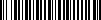 